Module 1Me & My Family/मैं और मेरा परिवार मेरा परिवारदेखो यह मेरा परिवार/Dekho yeh mera parivaarएक नहीं, हम पूरे चार/Ek nahi hum poore chaarमम्मी पापा, मैं और बहना/mummy papa mein aur bahenaमिल जुलकर, हमको है रहना/mil julkar humko hai rahenaAbout Myself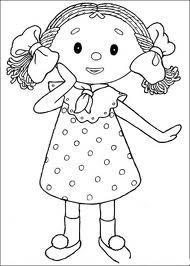 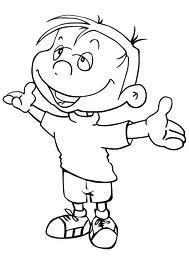 मेरा नाम ...................... है। मेरा नाम ...................... है।Relationships/Mera ParivaarMother			माताजी				mata jiFather			पिताजी			      pita jiSister			      बहन    				bahenBrother      		भाई   				bhaiYounger			छोटा 				chotaElder				बड़ा 				badhaIs					है   					haiThis				यह    				yehMy				मेरा masculine    		meraMy 				मेरी feminine 	   		meraAbout yourself/अपना परिचय/Apna Parichayआपका नाम क्या है?		   			          ______________आप कितने साल के हो?		 		          	 ______________	आप किस कक्षा में पढ़ते हो?      		          		 ______________आप किस पाठशाला/स्कूल में जाते हो?           			 ________________आपका मनपसंद फल कौन सा है?              			  _______________आपको कौन सा रंग सबसे अधिक पसंद है?      			  _______________आपका सबसे प्रिय खेल कौन सा है?             			  _______________	आपका सबसे प्रिय मित्र कौन है?               			  _______________आप छुट्टियों में कहाँ जाना चाहेंगे?             			  ________________	  This is my family/ यह मेरा परिवार हैMere Parivaar se miliyeमेरा नाम .................. है।				My name is …….  Mera naam ……… hai.यह मेरा परिवार है।					This is my family. Yeh mera parivaar hai.यह मेरे पिताजी हैं।					This is my father. Yeh mere pitaji hain.यह मेरी माताजी हैं।					This is my mother. Yeh meri mataji hain.यह मेरा भाई है।						This is my brother. Yeh mera bhai hai. यह मेरी बहन है। 						This is my sister. Yeh meri bahen hai. यह मेरा छोटा भाई है। 					This is my younger brother. Yeh mera chhota bhai hai.यह मेरा बड़ा भाई है।					This is my elder brother. Yeh mera bada bhai hai.यह मेरी छोटी बहन है।					This is my younger sister. Yeh meri chhoti bahen hai.यह मेरी बड़ी बहन है। 					This is my elder sister. Yeh meri badi bahen hai.                                 My House/मेरा घर (लता पंत)आओ तुमको दिखलाता हूँ एक जगह मैं ऐसी।Aao tumko dikhlata hoon ek jagah main aisiनहीं दूसरी दुनिया में कोई भी उसके जैसी।Nahin doosri duniya mein koi bhi uske jaisiये हैं मेरे मम्मी पापा, यह है मेरा भैया।ye hai mere mummy papa yeh hai mera bhaiyaनाच रही वो छोटी बहना, करके ता-ता थैया।naach rahi vo chhoti bahena, karke ta-ta thaiyaयह सारी दुनिया अच्छी है, अच्छे हैं सब गाँव-शहर।yeh saari duniya achchhi hai, achchhe hain sab gaanv-shaharलेकिन सबसे प्यारा लगता,  सबको अपना-अपना घर।lekin sabse pyaara lagta, sabko apna gharअपना घर/Apna Gharएक चिड़िया के बच्चे चार/ek chidiya ke bacche chaarघर से निकले पंख पसार/ghar se nikle pankh pasaarपूरब से पश्चिम को जाते/purab se paschim ko jaateघूम घाम कर घर जब आये/ghoom ghaam kar ghar jab aayeमाता को यह वचन सुनाये/mata ko yeh vachan sunayeदेख लिया हमने जग सारा/dekh liya humne jag saaraअपना घर है सबसे प्यारा/apna ghar hai sabse payara Draw your own House and label it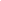 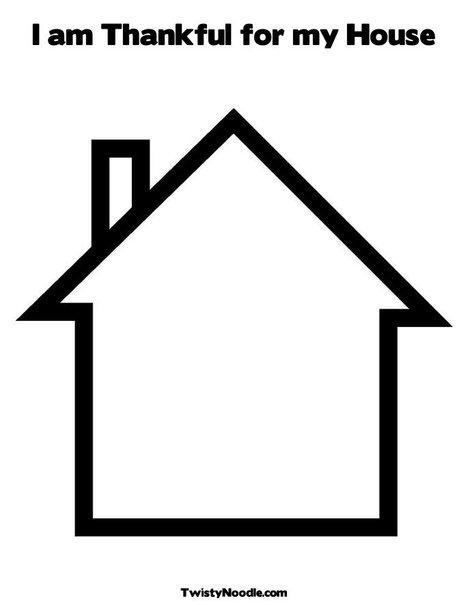 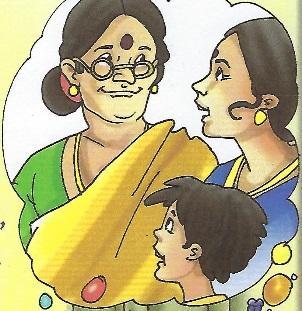 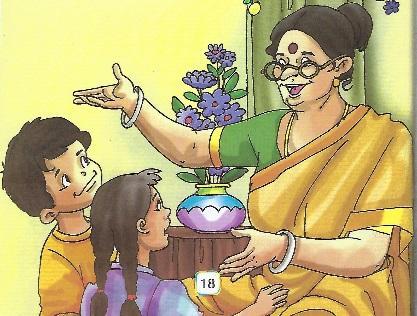 नानी मम्मी की मम्मी है नानी, mummy ki mummy hai naani बड़े प्यार से कहे कहानी, bade pyar se kahe kahaniपरी लोक की कथा सुनाती, pari lok ki katha sunatiहम सबको वो खूब है भाति, hum sabko vo khoob hai bhaatiछुट्टी के जब दिन हैं आते, chhutti ke jab din hain aateनानी घर हम चाव से जाते। naani ghar hum chaav se jaateदेखो और करो:- यह रिश्ता क्या कहलाता है?  लिखिए: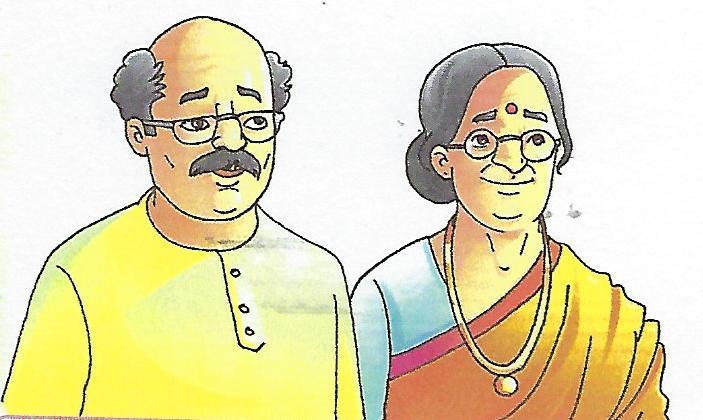 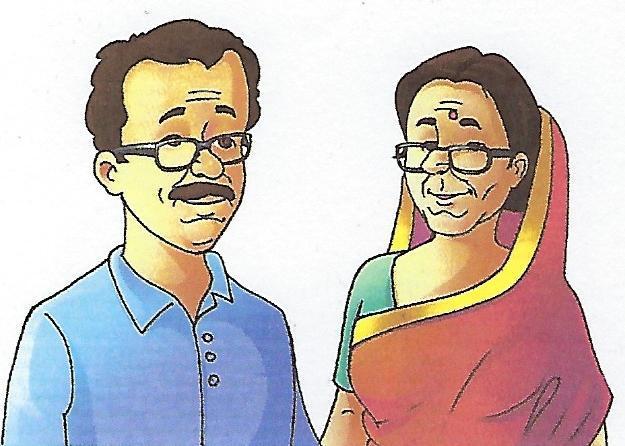 ------------ -----------		     ---------- ---------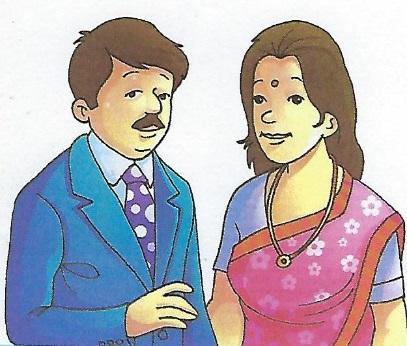 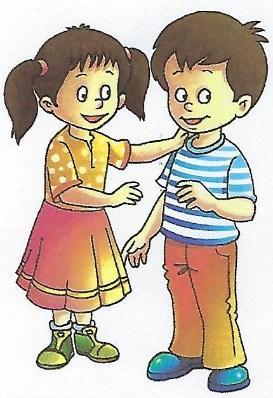      ---------- --------		    -------- -------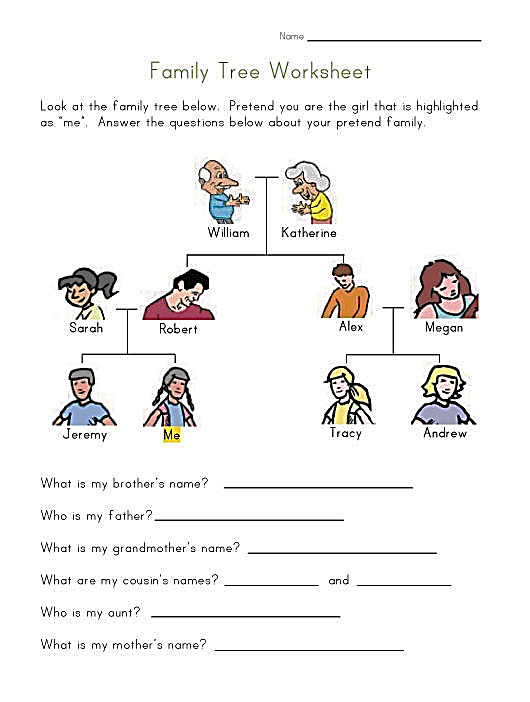 Who is my Peetaji? ______________________What is my Bhai’s name? __________________What is my Dadiji’s name? __________________________What are my Cousin Bhai’s and Behen’s names? _________________Who is my Chachiji? ____________________________Who is my Mataji? ________________________Who is my Dadaji? ____________________________Who is my Chachaji? _________________________________                            My Family                       मेरा परिवार/Mera Parivar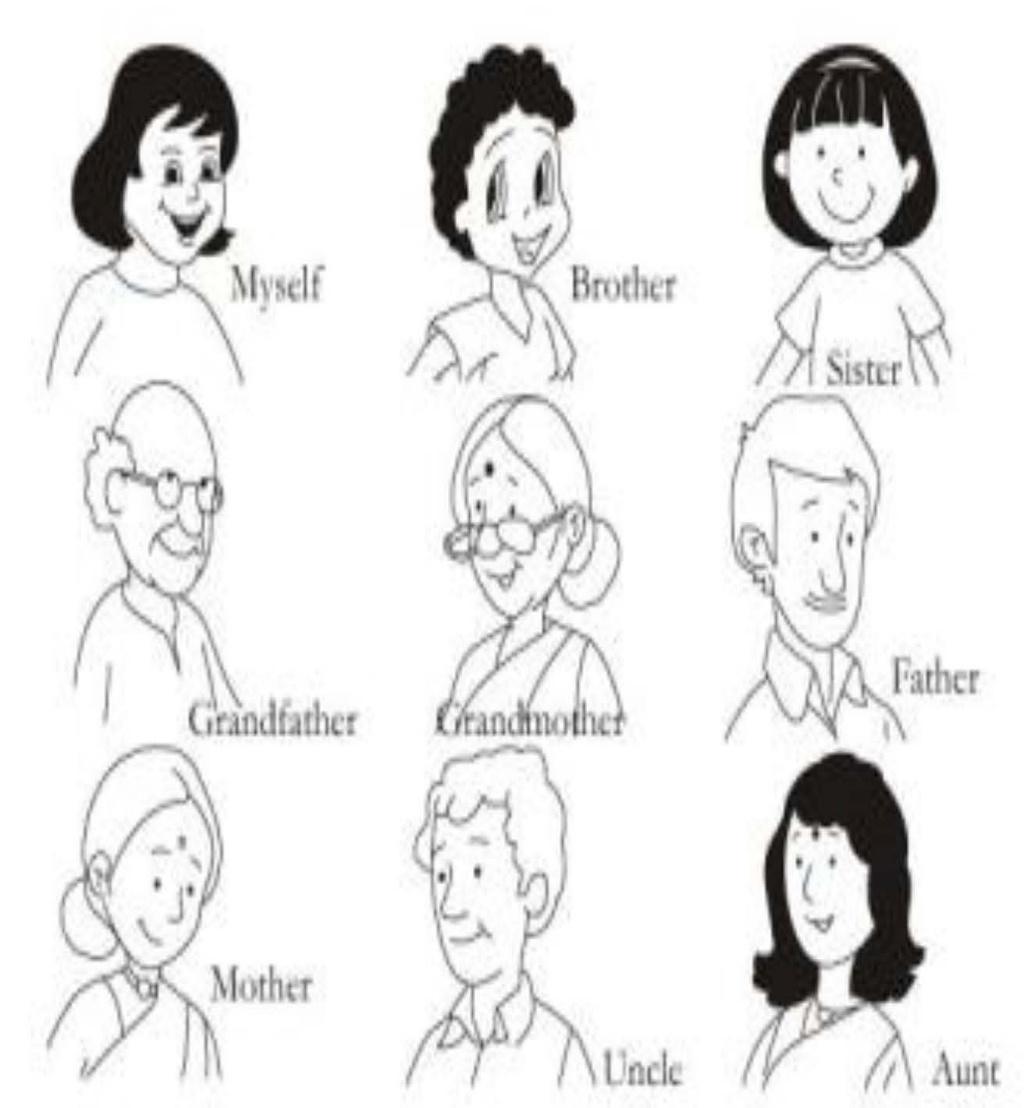 MataPitaChachaChachiDadaBhaiDadiBehenMeinMamaMamiNanaNaniMasiMausa